CITY OF CREEDMOOR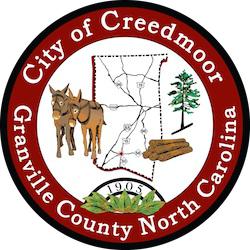 BOARD OF COMMISSIONERSBOC - WORK SESSIONMAY 20, 20246:00 PMCALL TO ORDER AND INVOCATION | Commissioner GleasonPLEDGE OF ALLEGIANCE | Commissioner WilkinsROLL CALLAPPROVAL OF AGENDADISCUSSION ITEMS5.a  Monthly Financial Report Ending April 30, 2024 | Lee Faines5.b  Budget Work Session | City Manager5.c  BOE Annexation Request | Kevin Hornik5.d  Construction Project Updates | Carl Barclay5.e  Appointed Boards and Committees | Commissioner KicinskiCLOSED SESSION6.a  Closed Session per 143-318.11(a)(3) Attorney Client Privilege | Kevin HornikADJOURNMENT1